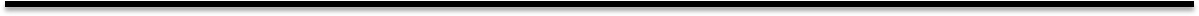 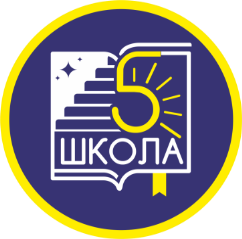 Муниципальное бюджетное общеобразовательное учреждение«Средняя общеобразовательная школа № 5»МБОУ «СОШ №5» 650066, г. Кемерово, ул. 2-я Заречная,13                                                                                                                                                                                                                                                                                                                                                                                                                                                                                            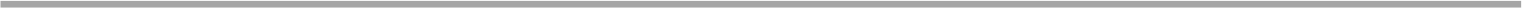                                                                                                                                                                                                                                                                                                                                                                                                                                                                                                                                                                                                                                                                                                                                                                                                                                                                                                                                                                                                                                                                   Тел: 8(384-2) -78-05-45 е-mail: mou_school5@mail.ruТехнологическая карта урока(Учитель физики Жабина Татьяна Сергеевна)Информационные источники Федеральный государственный образовательный стандарт основного общего образования [Текст] : по состоянию на 31 декабря 2015 г. / Министерство образования Российской Федерации. – [Электронный ресурс]. URL: http://docs.cntd.ru/document/902254916 . Анализ урока на основе системно-деятельностного подхода. – [Электронный ресурс]. URL: http://www.izenglish.ru/collaborating/icourses/fgos/typology/analysis/ .Борочаева Г. Г. Стихи. – [Электронный ресурс]. URL: https://otvet.mail.ru/question/33766708 .Пословицы и поговорки. – [Электронный ресурс]. URL:  http://tolkru.com/pogovorka/page/went-business-like-clockwork.php .Физические загадки в стихах. – [Электронный ресурс]. URL: http://pandia.ru/text/77/367/18905.php.Предмет:Физика.Класс:7 класс.Базовый учебник:Перышкин, А. В. Физика. 7 класс [Текст] : учебн. для общеобразоват. учеб. заведений / А. В. Перышкин. –  2-е изд., стререотип. – М. : Дрофа, 2013. – 221 с.Тема урока:Изучение выталкивающей силы, действующей на погруженное в жидкость тело. Лабораторная работаДеятельностная цель урока:Формирование у учащихся умения исследовать зависимость силы Архимеда от плотности жидкости и объема тела.Содержательная цель урока:Расширение понятийной базы «Силы в природе» за счет включения в нее характеристики силы Архимеда.Задачи урока:Обучающие:Повторить понятие силы Архимеда;повторить причины возникновения силы Архимеда;убедиться на опытах, что сила Архимеда зависит от плотности жидкости и от объёма тела;показать связь изученного материала с повседневной жизнью.Развивающие: создать условия для развития личности учеников в процессе их деятельности;способствовать развитию практических навыков измерения силы с помощью динамометра, выполнения схемы эксперимента;продолжить формирование умения выделять главное, выдвигать гипотезу и проверять ее на опыте.Воспитательные: продолжить развитие коммуникативных навыков работы в команде (взаимоуважение, взаимопомощь и поддержка).Планируемые результаты:Личностные:формирование коммуникативной компетентности в общении и сотрудничестве со сверстниками и взрослыми в процессе образовательной и учебно-исследовательской деятельности;усвоение правил безопасного поведения в ситуациях, угрожающих жизни и здоровью людей.Метапредметные:осуществление контроля своей деятельности в процессе достижения результата, оценивание правильности выполнения учебной задачи;формирование умений определять понятия, устанавливать причинно-следственные связи, строить логичное рассуждение, делать выводы; организация учебного сотрудничества и совместной деятельности с учителем и сверстниками.Предметные:формирование представлений о закономерной связи и познаваемости явлений природы;формирование первоначальных представлений о физической сущности механических явлений природы;приобретение опыта проведения простых экспериментальных исследований, понимание неизбежности погрешностей любых измерений;понимание и способность объяснять явление выталкивающей силы;умение измерять силу Архимеда;владение экспериментальными методами исследования зависимости силы Архимеда от плотности жидкости и от объёма погруженной части тела;использование полученных знаний в повседневной жизни.Формируемые УУД:Регулятивные:умение самостоятельно ставить и формулировать для себя новые задачи в учебной деятельности; владение основами самооценки и осуществления осознанного выбора в учебной деятельности;умение оценивать правильность выполнения задачи, собственные возможности ее решения.Коммуникативные: умение слушать, участвовать в коллективном обсуждении проблемы, вступать в диалог, точно выражать свои мысли, владение монологической и диалогической формами речи в соответствии с нормами родного языка;умение организовывать учебное сотрудничество и совместную деятельность с учителем и сверстниками.Познавательные: умение определять понятия, создавать обобщения, устанавливать аналогии, классифицировать, выбирать основания и критерии для классификации, устанавливать причинно-следственные связи, строить логичное рассуждение и делать выводы;умение применять символы для решения учебных задач.Тип урока:Урок применение знаний, умений и навыков (практическая работа)Форма урока:Исследовательская работа учащихся.Формы организации работы:фронтальная;работа в парах;индивидуальная.Средства обучения:Компьютер, проектор, интерактивная доска;Презентация  (Авторский медиапродукт);Комплект демонстрационного оборудования (1 шт.): набор стальных грузов массой по 195 и 100 г, динамометр,штатив с муфтой и лапкой;стакан с чистой водой;стакан  с  насыщенным раствором поваренной соли.Комплект лабораторного оборудования (14 шт.): набор стальных грузов массой по 195 и 100 г, динамометр,штатив с муфтой и лапкой;стакан с чистой водой;стакан  с  насыщенным раствором поваренной соли.Основные понятия темы:Сила АрхимедаВес тела в воздухеВес тела в жидкостиЭтап организации учебной деятельностиЦель этапаДеятельность учителяСодержание этапаДеятельность учащихсяДеятельность учащихсяДеятельность учащихсяЭтап организации учебной деятельностиЦель этапаДеятельность учителяСодержание этапаОсуществляемые действияФормируемые способы деятельностиФормируемые способы деятельности1. Этап мотивации (самоопределения) к учебной деятельности (5 мин.)Выработка на личностно значимом уровне внутренней готовности выполнения нормативных требований учебной деятельности.Приветствует обучающихся, отмечает отсутствующих, проверяет готовность обучающихся к уроку.Выводит на экран слайд 1 презентации, загадывает загадку, настраивает учеников на совместную деятельность ведением диалога и постановкой проблемы с последующим ее решением, таким образом, создает условия для возникновения внутренней потребности включения в деятельность; актуализирует требования к ученику со стороны учебной деятельности; устанавливает тематические рамки учебной деятельности.Учитель: Ребята, предлагаю отгадать следующие загадки:Наша Таня громко плачет: Уронила в речку мячик. - Тише, Танечка, не плачь: Не утонет в речке мяч!Учитель: Почему не тонет мяч?Ученики: Архимедова сила больше силы тяжестиУчитель:Если тело в жидкость опустить, Будет жидкость снизу на него давить. Почему же тело погружается? Может быть, здесь физика кончается? Ученики: Архимедова сила меньше силы тяжестиУчитель:Скажи, какой великий человекПрославил свой далёкий древний векТем, что открыл для жидкости закон,Тем, что навек был в физику влюблён?Ученики: АрхимедУчитель: В каком городе жил Архимед?Ученики: В СиракузахПознавательнаяПознавательнаяПознавательная1. Этап мотивации (самоопределения) к учебной деятельности (5 мин.)Выработка на личностно значимом уровне внутренней готовности выполнения нормативных требований учебной деятельности.Приветствует обучающихся, отмечает отсутствующих, проверяет готовность обучающихся к уроку.Выводит на экран слайд 1 презентации, загадывает загадку, настраивает учеников на совместную деятельность ведением диалога и постановкой проблемы с последующим ее решением, таким образом, создает условия для возникновения внутренней потребности включения в деятельность; актуализирует требования к ученику со стороны учебной деятельности; устанавливает тематические рамки учебной деятельности.Учитель: Ребята, предлагаю отгадать следующие загадки:Наша Таня громко плачет: Уронила в речку мячик. - Тише, Танечка, не плачь: Не утонет в речке мяч!Учитель: Почему не тонет мяч?Ученики: Архимедова сила больше силы тяжестиУчитель:Если тело в жидкость опустить, Будет жидкость снизу на него давить. Почему же тело погружается? Может быть, здесь физика кончается? Ученики: Архимедова сила меньше силы тяжестиУчитель:Скажи, какой великий человекПрославил свой далёкий древний векТем, что открыл для жидкости закон,Тем, что навек был в физику влюблён?Ученики: АрхимедУчитель: В каком городе жил Архимед?Ученики: В СиракузахОтгадывают загадку, выдвигают гипотезу.Умение устанавливать аналогию, выделять необходимую информацию.Умение устанавливать аналогию, выделять необходимую информацию.1. Этап мотивации (самоопределения) к учебной деятельности (5 мин.)Выработка на личностно значимом уровне внутренней готовности выполнения нормативных требований учебной деятельности.Приветствует обучающихся, отмечает отсутствующих, проверяет готовность обучающихся к уроку.Выводит на экран слайд 1 презентации, загадывает загадку, настраивает учеников на совместную деятельность ведением диалога и постановкой проблемы с последующим ее решением, таким образом, создает условия для возникновения внутренней потребности включения в деятельность; актуализирует требования к ученику со стороны учебной деятельности; устанавливает тематические рамки учебной деятельности.Учитель: Ребята, предлагаю отгадать следующие загадки:Наша Таня громко плачет: Уронила в речку мячик. - Тише, Танечка, не плачь: Не утонет в речке мяч!Учитель: Почему не тонет мяч?Ученики: Архимедова сила больше силы тяжестиУчитель:Если тело в жидкость опустить, Будет жидкость снизу на него давить. Почему же тело погружается? Может быть, здесь физика кончается? Ученики: Архимедова сила меньше силы тяжестиУчитель:Скажи, какой великий человекПрославил свой далёкий древний векТем, что открыл для жидкости закон,Тем, что навек был в физику влюблён?Ученики: АрхимедУчитель: В каком городе жил Архимед?Ученики: В СиракузахКоммуникативнаяКоммуникативнаяКоммуникативная1. Этап мотивации (самоопределения) к учебной деятельности (5 мин.)Выработка на личностно значимом уровне внутренней готовности выполнения нормативных требований учебной деятельности.Приветствует обучающихся, отмечает отсутствующих, проверяет готовность обучающихся к уроку.Выводит на экран слайд 1 презентации, загадывает загадку, настраивает учеников на совместную деятельность ведением диалога и постановкой проблемы с последующим ее решением, таким образом, создает условия для возникновения внутренней потребности включения в деятельность; актуализирует требования к ученику со стороны учебной деятельности; устанавливает тематические рамки учебной деятельности.Учитель: Ребята, предлагаю отгадать следующие загадки:Наша Таня громко плачет: Уронила в речку мячик. - Тише, Танечка, не плачь: Не утонет в речке мяч!Учитель: Почему не тонет мяч?Ученики: Архимедова сила больше силы тяжестиУчитель:Если тело в жидкость опустить, Будет жидкость снизу на него давить. Почему же тело погружается? Может быть, здесь физика кончается? Ученики: Архимедова сила меньше силы тяжестиУчитель:Скажи, какой великий человекПрославил свой далёкий древний векТем, что открыл для жидкости закон,Тем, что навек был в физику влюблён?Ученики: АрхимедУчитель: В каком городе жил Архимед?Ученики: В СиракузахВербально взаимодействуют с одноклассниками и учителем.Умение слушать собеседника, вступать в диалог.Умение слушать собеседника, вступать в диалог.1. Этап мотивации (самоопределения) к учебной деятельности (5 мин.)Выработка на личностно значимом уровне внутренней готовности выполнения нормативных требований учебной деятельности.Приветствует обучающихся, отмечает отсутствующих, проверяет готовность обучающихся к уроку.Выводит на экран слайд 1 презентации, загадывает загадку, настраивает учеников на совместную деятельность ведением диалога и постановкой проблемы с последующим ее решением, таким образом, создает условия для возникновения внутренней потребности включения в деятельность; актуализирует требования к ученику со стороны учебной деятельности; устанавливает тематические рамки учебной деятельности.Учитель: Ребята, предлагаю отгадать следующие загадки:Наша Таня громко плачет: Уронила в речку мячик. - Тише, Танечка, не плачь: Не утонет в речке мяч!Учитель: Почему не тонет мяч?Ученики: Архимедова сила больше силы тяжестиУчитель:Если тело в жидкость опустить, Будет жидкость снизу на него давить. Почему же тело погружается? Может быть, здесь физика кончается? Ученики: Архимедова сила меньше силы тяжестиУчитель:Скажи, какой великий человекПрославил свой далёкий древний векТем, что открыл для жидкости закон,Тем, что навек был в физику влюблён?Ученики: АрхимедУчитель: В каком городе жил Архимед?Ученики: В СиракузахРегулятивнаяРегулятивнаяРегулятивная1. Этап мотивации (самоопределения) к учебной деятельности (5 мин.)Выработка на личностно значимом уровне внутренней готовности выполнения нормативных требований учебной деятельности.Приветствует обучающихся, отмечает отсутствующих, проверяет готовность обучающихся к уроку.Выводит на экран слайд 1 презентации, загадывает загадку, настраивает учеников на совместную деятельность ведением диалога и постановкой проблемы с последующим ее решением, таким образом, создает условия для возникновения внутренней потребности включения в деятельность; актуализирует требования к ученику со стороны учебной деятельности; устанавливает тематические рамки учебной деятельности.Учитель: Ребята, предлагаю отгадать следующие загадки:Наша Таня громко плачет: Уронила в речку мячик. - Тише, Танечка, не плачь: Не утонет в речке мяч!Учитель: Почему не тонет мяч?Ученики: Архимедова сила больше силы тяжестиУчитель:Если тело в жидкость опустить, Будет жидкость снизу на него давить. Почему же тело погружается? Может быть, здесь физика кончается? Ученики: Архимедова сила меньше силы тяжестиУчитель:Скажи, какой великий человекПрославил свой далёкий древний векТем, что открыл для жидкости закон,Тем, что навек был в физику влюблён?Ученики: АрхимедУчитель: В каком городе жил Архимед?Ученики: В СиракузахКонтролируют правильность ответов одноклассников.Умение оценивать правильность выполнения  задачи, собственные возможности её решения.Умение оценивать правильность выполнения  задачи, собственные возможности её решения.2. Этап актуализации и фиксирования индивидуального затруднения в пробном действии (5 мин.)Подготовка мышления учащихся, организация осознания ими внутренней потребности к построению учебных действий и фиксирование каждым из них индивидуального затруднения в пробном действии.Проводит  фронтальный опрос, для этого выводит на экран слайд 2 презентации. Комментирует при необходимости задачу, т.е. способствует тому, чтобы ученики:воспроизвели и зафиксировали знания, достаточные для построения нового способа действий;активизировали соответствующие мыслительные операции (анализ, синтез, сравнение, обобщение, классификация) и познавательные процессы (внимание, память).Учитель: Ребята!  Отчего же зависит архимедова сила? Давайте повторим закон Архимеда!Ученики рассказывают закон Архимеда Учитель: Хорошо! Кто поможет мне решить следующую задачку (устно): На сколько тело, плавающего в бассейне юноши объёмом 0,05 м3, будет легче в воде, чем в воздухе?Ученики: на величину архимедовой силы FА= gpVт=10Н/кг 1000кг/м3  0,05м3=500 НПознавательнаяПознавательнаяПознавательная2. Этап актуализации и фиксирования индивидуального затруднения в пробном действии (5 мин.)Подготовка мышления учащихся, организация осознания ими внутренней потребности к построению учебных действий и фиксирование каждым из них индивидуального затруднения в пробном действии.Проводит  фронтальный опрос, для этого выводит на экран слайд 2 презентации. Комментирует при необходимости задачу, т.е. способствует тому, чтобы ученики:воспроизвели и зафиксировали знания, достаточные для построения нового способа действий;активизировали соответствующие мыслительные операции (анализ, синтез, сравнение, обобщение, классификация) и познавательные процессы (внимание, память).Учитель: Ребята!  Отчего же зависит архимедова сила? Давайте повторим закон Архимеда!Ученики рассказывают закон Архимеда Учитель: Хорошо! Кто поможет мне решить следующую задачку (устно): На сколько тело, плавающего в бассейне юноши объёмом 0,05 м3, будет легче в воде, чем в воздухе?Ученики: на величину архимедовой силы FА= gpVт=10Н/кг 1000кг/м3  0,05м3=500 НОбучающиеся отвечают на наводящие вопросы, остальные слушают, анализируют данный ответ.Умение определять понятия. Умение определять понятия. 2. Этап актуализации и фиксирования индивидуального затруднения в пробном действии (5 мин.)Подготовка мышления учащихся, организация осознания ими внутренней потребности к построению учебных действий и фиксирование каждым из них индивидуального затруднения в пробном действии.Проводит  фронтальный опрос, для этого выводит на экран слайд 2 презентации. Комментирует при необходимости задачу, т.е. способствует тому, чтобы ученики:воспроизвели и зафиксировали знания, достаточные для построения нового способа действий;активизировали соответствующие мыслительные операции (анализ, синтез, сравнение, обобщение, классификация) и познавательные процессы (внимание, память).Учитель: Ребята!  Отчего же зависит архимедова сила? Давайте повторим закон Архимеда!Ученики рассказывают закон Архимеда Учитель: Хорошо! Кто поможет мне решить следующую задачку (устно): На сколько тело, плавающего в бассейне юноши объёмом 0,05 м3, будет легче в воде, чем в воздухе?Ученики: на величину архимедовой силы FА= gpVт=10Н/кг 1000кг/м3  0,05м3=500 НКоммуникативнаяКоммуникативнаяКоммуникативная2. Этап актуализации и фиксирования индивидуального затруднения в пробном действии (5 мин.)Подготовка мышления учащихся, организация осознания ими внутренней потребности к построению учебных действий и фиксирование каждым из них индивидуального затруднения в пробном действии.Проводит  фронтальный опрос, для этого выводит на экран слайд 2 презентации. Комментирует при необходимости задачу, т.е. способствует тому, чтобы ученики:воспроизвели и зафиксировали знания, достаточные для построения нового способа действий;активизировали соответствующие мыслительные операции (анализ, синтез, сравнение, обобщение, классификация) и познавательные процессы (внимание, память).Учитель: Ребята!  Отчего же зависит архимедова сила? Давайте повторим закон Архимеда!Ученики рассказывают закон Архимеда Учитель: Хорошо! Кто поможет мне решить следующую задачку (устно): На сколько тело, плавающего в бассейне юноши объёмом 0,05 м3, будет легче в воде, чем в воздухе?Ученики: на величину архимедовой силы FА= gpVт=10Н/кг 1000кг/м3  0,05м3=500 НСлушают ответ на вопрос, при необходимости дополняют или исправляют его.Владение устной речью.Владение устной речью.2. Этап актуализации и фиксирования индивидуального затруднения в пробном действии (5 мин.)Подготовка мышления учащихся, организация осознания ими внутренней потребности к построению учебных действий и фиксирование каждым из них индивидуального затруднения в пробном действии.Проводит  фронтальный опрос, для этого выводит на экран слайд 2 презентации. Комментирует при необходимости задачу, т.е. способствует тому, чтобы ученики:воспроизвели и зафиксировали знания, достаточные для построения нового способа действий;активизировали соответствующие мыслительные операции (анализ, синтез, сравнение, обобщение, классификация) и познавательные процессы (внимание, память).Учитель: Ребята!  Отчего же зависит архимедова сила? Давайте повторим закон Архимеда!Ученики рассказывают закон Архимеда Учитель: Хорошо! Кто поможет мне решить следующую задачку (устно): На сколько тело, плавающего в бассейне юноши объёмом 0,05 м3, будет легче в воде, чем в воздухе?Ученики: на величину архимедовой силы FА= gpVт=10Н/кг 1000кг/м3  0,05м3=500 НРегулятивнаяРегулятивнаяРегулятивная2. Этап актуализации и фиксирования индивидуального затруднения в пробном действии (5 мин.)Подготовка мышления учащихся, организация осознания ими внутренней потребности к построению учебных действий и фиксирование каждым из них индивидуального затруднения в пробном действии.Проводит  фронтальный опрос, для этого выводит на экран слайд 2 презентации. Комментирует при необходимости задачу, т.е. способствует тому, чтобы ученики:воспроизвели и зафиксировали знания, достаточные для построения нового способа действий;активизировали соответствующие мыслительные операции (анализ, синтез, сравнение, обобщение, классификация) и познавательные процессы (внимание, память).Учитель: Ребята!  Отчего же зависит архимедова сила? Давайте повторим закон Архимеда!Ученики рассказывают закон Архимеда Учитель: Хорошо! Кто поможет мне решить следующую задачку (устно): На сколько тело, плавающего в бассейне юноши объёмом 0,05 м3, будет легче в воде, чем в воздухе?Ученики: на величину архимедовой силы FА= gpVт=10Н/кг 1000кг/м3  0,05м3=500 НКонтролируют и оценивают собственные знания, при необходимости их корректируют.Умение оценивать правильность выполнения учебной задачи, собственные возможности её решения.Умение оценивать правильность выполнения учебной задачи, собственные возможности её решения.2. Этап актуализации и фиксирования индивидуального затруднения в пробном действии (5 мин.)Подготовка мышления учащихся, организация осознания ими внутренней потребности к построению учебных действий и фиксирование каждым из них индивидуального затруднения в пробном действии.Раскрывает 3, 4, 5 слайд презентации, предлагает рассмотреть ситуации, т. е. способствует тому, чтобы ученики:актуализировали норму пробного учебного действия («надо» – «хочу» – «могу»);попытались самостоятельно выполнить индивидуальное задание на применение знаний, полученных на предыдущих урокахЗадает ученикам  ряд вопросов, тем самым, помогает им проанализировать предложенные ситуации с архимедовой силойУчитель: Молодцы! Задачку решили устно и быстро! Только здесь еще несколько заданий на смекалку! Справимся? 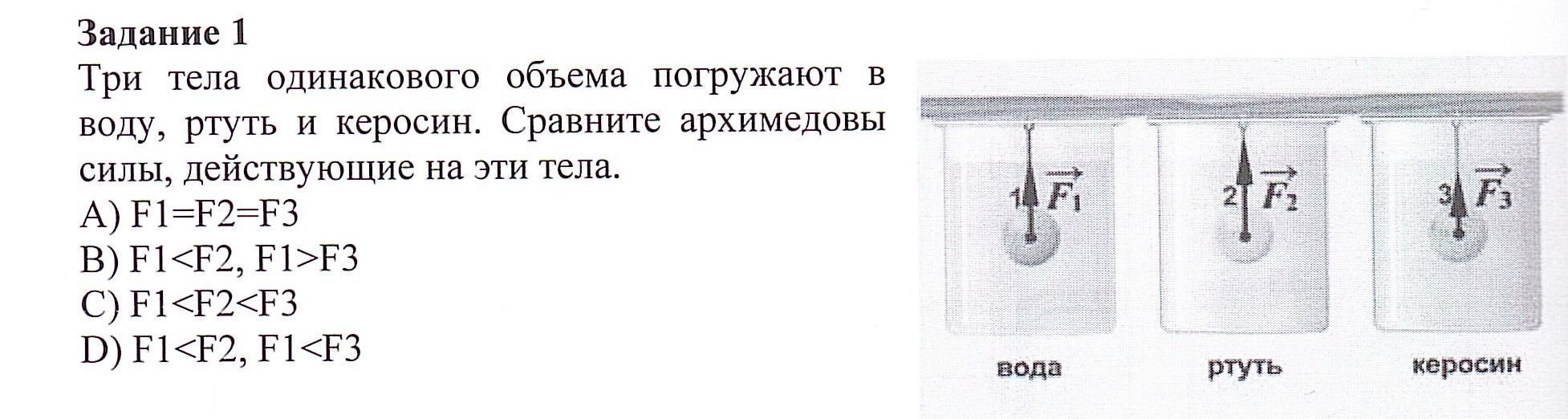 Ученики находят правильный ответ  - В, сравнивая плотности воды, ртути и керосина. Учитель: Молодцы! А давайте рассмотрим ещё один интересный вопрос 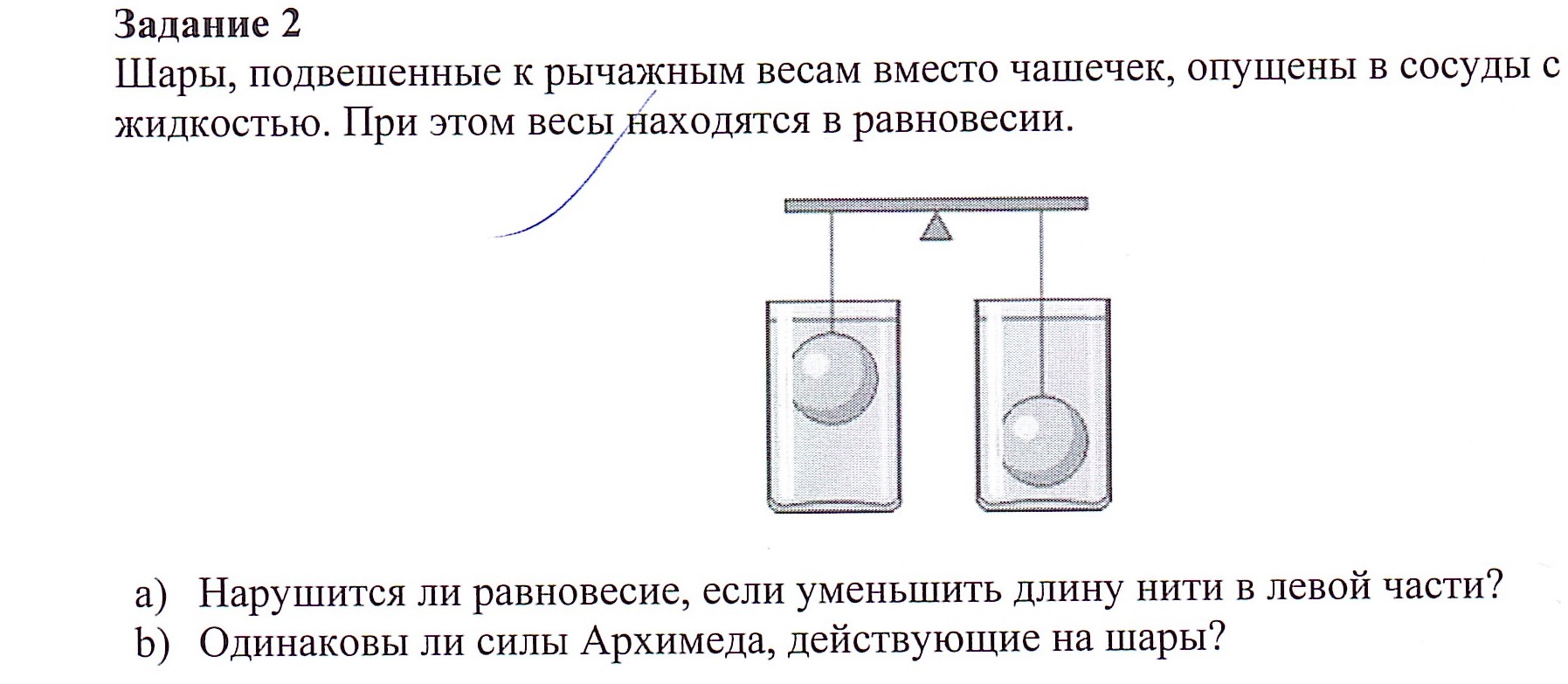 Ученики: не нарушится, т.к. архимедова сила не зависит от длины нитиОдинаковы, т.к. жидкости в сосудах и объёмы шаров, которые погружены в эти жидкости одинаковые. Учитель: Замечательно! Осталось только изобразить архимедову силу на чертеже! Вы с братом на рыбалке. Поплавок плавает на воде. Изобразите графически силы, действующие на поплавок. Почему он не опускается на дно?Ученик: Чтобы изобразить любую силу на чертеже, кроме ее направления, необходимо знать еще значение и точку приложения.ПознавательнаяПознавательнаяПознавательная2. Этап актуализации и фиксирования индивидуального затруднения в пробном действии (5 мин.)Подготовка мышления учащихся, организация осознания ими внутренней потребности к построению учебных действий и фиксирование каждым из них индивидуального затруднения в пробном действии.Раскрывает 3, 4, 5 слайд презентации, предлагает рассмотреть ситуации, т. е. способствует тому, чтобы ученики:актуализировали норму пробного учебного действия («надо» – «хочу» – «могу»);попытались самостоятельно выполнить индивидуальное задание на применение знаний, полученных на предыдущих урокахЗадает ученикам  ряд вопросов, тем самым, помогает им проанализировать предложенные ситуации с архимедовой силойУчитель: Молодцы! Задачку решили устно и быстро! Только здесь еще несколько заданий на смекалку! Справимся? Ученики находят правильный ответ  - В, сравнивая плотности воды, ртути и керосина. Учитель: Молодцы! А давайте рассмотрим ещё один интересный вопрос Ученики: не нарушится, т.к. архимедова сила не зависит от длины нитиОдинаковы, т.к. жидкости в сосудах и объёмы шаров, которые погружены в эти жидкости одинаковые. Учитель: Замечательно! Осталось только изобразить архимедову силу на чертеже! Вы с братом на рыбалке. Поплавок плавает на воде. Изобразите графически силы, действующие на поплавок. Почему он не опускается на дно?Ученик: Чтобы изобразить любую силу на чертеже, кроме ее направления, необходимо знать еще значение и точку приложения.Обучающиеся отвечают на наводящие вопросы, остальные слушают, анализируют данный ответ.Умение применять символы и схемы для решения учебной задачи.Умение применять символы и схемы для решения учебной задачи.2. Этап актуализации и фиксирования индивидуального затруднения в пробном действии (5 мин.)Подготовка мышления учащихся, организация осознания ими внутренней потребности к построению учебных действий и фиксирование каждым из них индивидуального затруднения в пробном действии.Раскрывает 3, 4, 5 слайд презентации, предлагает рассмотреть ситуации, т. е. способствует тому, чтобы ученики:актуализировали норму пробного учебного действия («надо» – «хочу» – «могу»);попытались самостоятельно выполнить индивидуальное задание на применение знаний, полученных на предыдущих урокахЗадает ученикам  ряд вопросов, тем самым, помогает им проанализировать предложенные ситуации с архимедовой силойУчитель: Молодцы! Задачку решили устно и быстро! Только здесь еще несколько заданий на смекалку! Справимся? Ученики находят правильный ответ  - В, сравнивая плотности воды, ртути и керосина. Учитель: Молодцы! А давайте рассмотрим ещё один интересный вопрос Ученики: не нарушится, т.к. архимедова сила не зависит от длины нитиОдинаковы, т.к. жидкости в сосудах и объёмы шаров, которые погружены в эти жидкости одинаковые. Учитель: Замечательно! Осталось только изобразить архимедову силу на чертеже! Вы с братом на рыбалке. Поплавок плавает на воде. Изобразите графически силы, действующие на поплавок. Почему он не опускается на дно?Ученик: Чтобы изобразить любую силу на чертеже, кроме ее направления, необходимо знать еще значение и точку приложения.КоммуникативнаяКоммуникативнаяКоммуникативная2. Этап актуализации и фиксирования индивидуального затруднения в пробном действии (5 мин.)Подготовка мышления учащихся, организация осознания ими внутренней потребности к построению учебных действий и фиксирование каждым из них индивидуального затруднения в пробном действии.Раскрывает 3, 4, 5 слайд презентации, предлагает рассмотреть ситуации, т. е. способствует тому, чтобы ученики:актуализировали норму пробного учебного действия («надо» – «хочу» – «могу»);попытались самостоятельно выполнить индивидуальное задание на применение знаний, полученных на предыдущих урокахЗадает ученикам  ряд вопросов, тем самым, помогает им проанализировать предложенные ситуации с архимедовой силойУчитель: Молодцы! Задачку решили устно и быстро! Только здесь еще несколько заданий на смекалку! Справимся? Ученики находят правильный ответ  - В, сравнивая плотности воды, ртути и керосина. Учитель: Молодцы! А давайте рассмотрим ещё один интересный вопрос Ученики: не нарушится, т.к. архимедова сила не зависит от длины нитиОдинаковы, т.к. жидкости в сосудах и объёмы шаров, которые погружены в эти жидкости одинаковые. Учитель: Замечательно! Осталось только изобразить архимедову силу на чертеже! Вы с братом на рыбалке. Поплавок плавает на воде. Изобразите графически силы, действующие на поплавок. Почему он не опускается на дно?Ученик: Чтобы изобразить любую силу на чертеже, кроме ее направления, необходимо знать еще значение и точку приложения.При необходимости дополняют или исправляют данный ответ на вопрос.Умение работать индивидуально.Умение работать индивидуально.2. Этап актуализации и фиксирования индивидуального затруднения в пробном действии (5 мин.)Подготовка мышления учащихся, организация осознания ими внутренней потребности к построению учебных действий и фиксирование каждым из них индивидуального затруднения в пробном действии.Раскрывает 3, 4, 5 слайд презентации, предлагает рассмотреть ситуации, т. е. способствует тому, чтобы ученики:актуализировали норму пробного учебного действия («надо» – «хочу» – «могу»);попытались самостоятельно выполнить индивидуальное задание на применение знаний, полученных на предыдущих урокахЗадает ученикам  ряд вопросов, тем самым, помогает им проанализировать предложенные ситуации с архимедовой силойУчитель: Молодцы! Задачку решили устно и быстро! Только здесь еще несколько заданий на смекалку! Справимся? Ученики находят правильный ответ  - В, сравнивая плотности воды, ртути и керосина. Учитель: Молодцы! А давайте рассмотрим ещё один интересный вопрос Ученики: не нарушится, т.к. архимедова сила не зависит от длины нитиОдинаковы, т.к. жидкости в сосудах и объёмы шаров, которые погружены в эти жидкости одинаковые. Учитель: Замечательно! Осталось только изобразить архимедову силу на чертеже! Вы с братом на рыбалке. Поплавок плавает на воде. Изобразите графически силы, действующие на поплавок. Почему он не опускается на дно?Ученик: Чтобы изобразить любую силу на чертеже, кроме ее направления, необходимо знать еще значение и точку приложения.РегулятивнаяРегулятивнаяРегулятивная2. Этап актуализации и фиксирования индивидуального затруднения в пробном действии (5 мин.)Подготовка мышления учащихся, организация осознания ими внутренней потребности к построению учебных действий и фиксирование каждым из них индивидуального затруднения в пробном действии.Раскрывает 3, 4, 5 слайд презентации, предлагает рассмотреть ситуации, т. е. способствует тому, чтобы ученики:актуализировали норму пробного учебного действия («надо» – «хочу» – «могу»);попытались самостоятельно выполнить индивидуальное задание на применение знаний, полученных на предыдущих урокахЗадает ученикам  ряд вопросов, тем самым, помогает им проанализировать предложенные ситуации с архимедовой силойУчитель: Молодцы! Задачку решили устно и быстро! Только здесь еще несколько заданий на смекалку! Справимся? Ученики находят правильный ответ  - В, сравнивая плотности воды, ртути и керосина. Учитель: Молодцы! А давайте рассмотрим ещё один интересный вопрос Ученики: не нарушится, т.к. архимедова сила не зависит от длины нитиОдинаковы, т.к. жидкости в сосудах и объёмы шаров, которые погружены в эти жидкости одинаковые. Учитель: Замечательно! Осталось только изобразить архимедову силу на чертеже! Вы с братом на рыбалке. Поплавок плавает на воде. Изобразите графически силы, действующие на поплавок. Почему он не опускается на дно?Ученик: Чтобы изобразить любую силу на чертеже, кроме ее направления, необходимо знать еще значение и точку приложения.Контролируют правильность ответов обучающихся.Контролируют и оценивают собственные знания, при необходимости их корректируют.Умение оценивать правильность выполнения учебной задачи.Умение оценивать правильность выполнения учебной задачи.2. Этап актуализации и фиксирования индивидуального затруднения в пробном действии (5 мин.)Подготовка мышления учащихся, организация осознания ими внутренней потребности к построению учебных действий и фиксирование каждым из них индивидуального затруднения в пробном действии.Раскрывает 3, 4, 5 слайд презентации, предлагает рассмотреть ситуации, т. е. способствует тому, чтобы ученики:актуализировали норму пробного учебного действия («надо» – «хочу» – «могу»);попытались самостоятельно выполнить индивидуальное задание на применение знаний, полученных на предыдущих урокахЗадает ученикам  ряд вопросов, тем самым, помогает им проанализировать предложенные ситуации с архимедовой силойУчитель: Молодцы! Задачку решили устно и быстро! Только здесь еще несколько заданий на смекалку! Справимся? Ученики находят правильный ответ  - В, сравнивая плотности воды, ртути и керосина. Учитель: Молодцы! А давайте рассмотрим ещё один интересный вопрос Ученики: не нарушится, т.к. архимедова сила не зависит от длины нитиОдинаковы, т.к. жидкости в сосудах и объёмы шаров, которые погружены в эти жидкости одинаковые. Учитель: Замечательно! Осталось только изобразить архимедову силу на чертеже! Вы с братом на рыбалке. Поплавок плавает на воде. Изобразите графически силы, действующие на поплавок. Почему он не опускается на дно?Ученик: Чтобы изобразить любую силу на чертеже, кроме ее направления, необходимо знать еще значение и точку приложения.3. Этап выявления возможных затруднений (3 мин.)Организация анализа учащимися возникшей ситуации и на этой основе выявление места и причины затруднения, осознание того, в чем именно состоит недостаточность их знаний.Организует анализ учениками возникшей ситуации и на этой основе помогает выявить место и причины затруднения, осознать то, в чем именно состоит недостаточность их знаний и  способствует тому, чтобы ученики:проанализировали шаг за шагом и проговорили вслух, что и как они делали;зафиксировали шаг, на котором возникло затруднение;соотнесли свои действия на этом шаге с изученными способами и зафиксировали, какого знания недостает для решения задачи.Учитель: Отличный ответ! Ну и посмотрим самую интересную задачку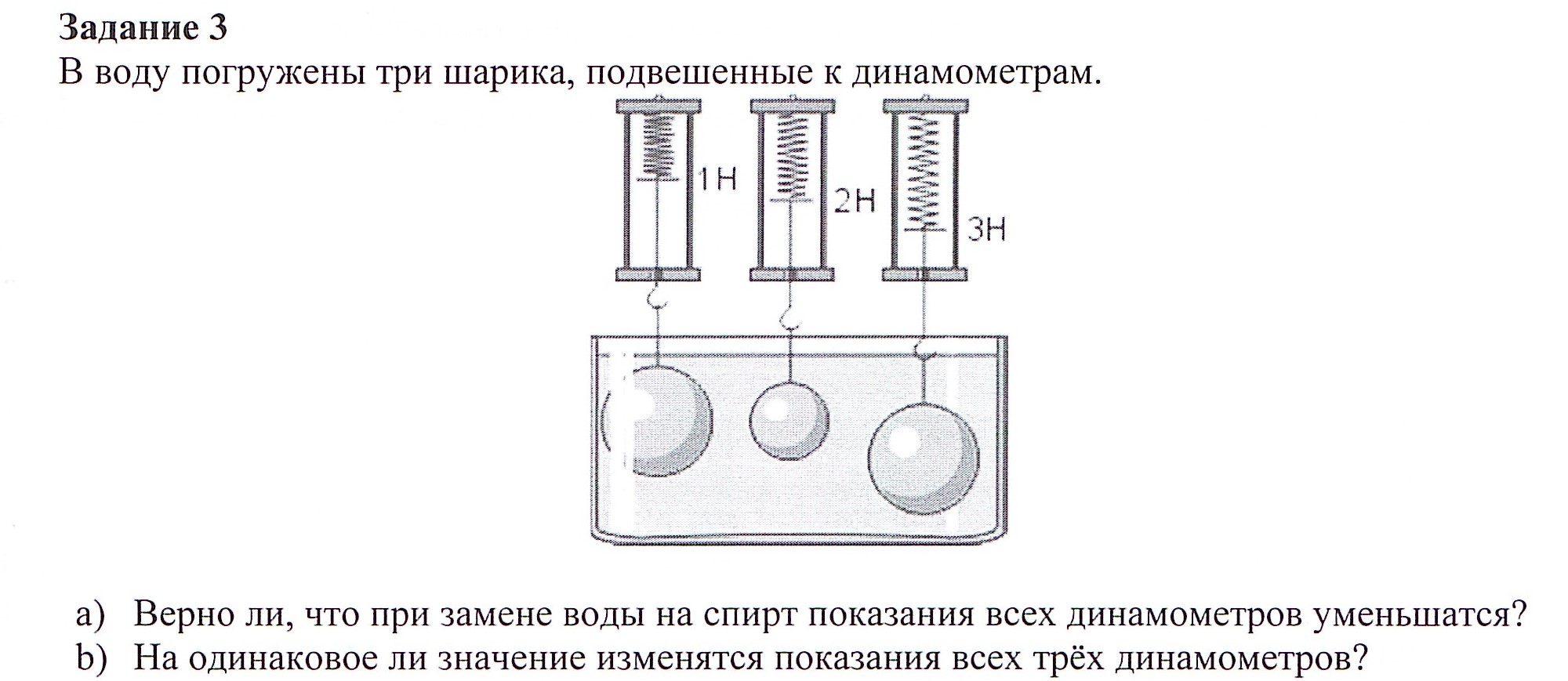 Ученики: Верно, т.к. плотность спирта меньше плотности воды.На разное значение, т.к. вес тел в жидкости разный.ПознавательнаяПознавательнаяПознавательная3. Этап выявления возможных затруднений (3 мин.)Организация анализа учащимися возникшей ситуации и на этой основе выявление места и причины затруднения, осознание того, в чем именно состоит недостаточность их знаний.Организует анализ учениками возникшей ситуации и на этой основе помогает выявить место и причины затруднения, осознать то, в чем именно состоит недостаточность их знаний и  способствует тому, чтобы ученики:проанализировали шаг за шагом и проговорили вслух, что и как они делали;зафиксировали шаг, на котором возникло затруднение;соотнесли свои действия на этом шаге с изученными способами и зафиксировали, какого знания недостает для решения задачи.Учитель: Отличный ответ! Ну и посмотрим самую интересную задачкуУченики: Верно, т.к. плотность спирта меньше плотности воды.На разное значение, т.к. вес тел в жидкости разный.Пытаются решить задачу.Умение строить логическое рассуждение, создавать обобщения.Умение строить логическое рассуждение, создавать обобщения.3. Этап выявления возможных затруднений (3 мин.)Организация анализа учащимися возникшей ситуации и на этой основе выявление места и причины затруднения, осознание того, в чем именно состоит недостаточность их знаний.Организует анализ учениками возникшей ситуации и на этой основе помогает выявить место и причины затруднения, осознать то, в чем именно состоит недостаточность их знаний и  способствует тому, чтобы ученики:проанализировали шаг за шагом и проговорили вслух, что и как они делали;зафиксировали шаг, на котором возникло затруднение;соотнесли свои действия на этом шаге с изученными способами и зафиксировали, какого знания недостает для решения задачи.Учитель: Отличный ответ! Ну и посмотрим самую интересную задачкуУченики: Верно, т.к. плотность спирта меньше плотности воды.На разное значение, т.к. вес тел в жидкости разный.КоммуникативнаяКоммуникативнаяКоммуникативная3. Этап выявления возможных затруднений (3 мин.)Организация анализа учащимися возникшей ситуации и на этой основе выявление места и причины затруднения, осознание того, в чем именно состоит недостаточность их знаний.Организует анализ учениками возникшей ситуации и на этой основе помогает выявить место и причины затруднения, осознать то, в чем именно состоит недостаточность их знаний и  способствует тому, чтобы ученики:проанализировали шаг за шагом и проговорили вслух, что и как они делали;зафиксировали шаг, на котором возникло затруднение;соотнесли свои действия на этом шаге с изученными способами и зафиксировали, какого знания недостает для решения задачи.Учитель: Отличный ответ! Ну и посмотрим самую интересную задачкуУченики: Верно, т.к. плотность спирта меньше плотности воды.На разное значение, т.к. вес тел в жидкости разный.Задают вопросы учителю.Умение организовывать учебное сотрудничество с учителем.Умение организовывать учебное сотрудничество с учителем.3. Этап выявления возможных затруднений (3 мин.)Организация анализа учащимися возникшей ситуации и на этой основе выявление места и причины затруднения, осознание того, в чем именно состоит недостаточность их знаний.Организует анализ учениками возникшей ситуации и на этой основе помогает выявить место и причины затруднения, осознать то, в чем именно состоит недостаточность их знаний и  способствует тому, чтобы ученики:проанализировали шаг за шагом и проговорили вслух, что и как они делали;зафиксировали шаг, на котором возникло затруднение;соотнесли свои действия на этом шаге с изученными способами и зафиксировали, какого знания недостает для решения задачи.Учитель: Отличный ответ! Ну и посмотрим самую интересную задачкуУченики: Верно, т.к. плотность спирта меньше плотности воды.На разное значение, т.к. вес тел в жидкости разный.РегулятивнаяРегулятивнаяРегулятивная3. Этап выявления возможных затруднений (3 мин.)Организация анализа учащимися возникшей ситуации и на этой основе выявление места и причины затруднения, осознание того, в чем именно состоит недостаточность их знаний.Организует анализ учениками возникшей ситуации и на этой основе помогает выявить место и причины затруднения, осознать то, в чем именно состоит недостаточность их знаний и  способствует тому, чтобы ученики:проанализировали шаг за шагом и проговорили вслух, что и как они делали;зафиксировали шаг, на котором возникло затруднение;соотнесли свои действия на этом шаге с изученными способами и зафиксировали, какого знания недостает для решения задачи.Учитель: Отличный ответ! Ну и посмотрим самую интересную задачкуУченики: Верно, т.к. плотность спирта меньше плотности воды.На разное значение, т.к. вес тел в жидкости разный.Оценили недостаточность собственных знаний для решения задачи. Зафиксировали место затруднения.Умение оценивать собственные возможности решения задачи.Умение оценивать собственные возможности решения задачи.4. Этап построения проекта выхода из затруднения (3 мин.)Постановка целей учебной деятельности и на этой основе – выбор способа и средств их реализации.
Подводит к постановке цели учебной деятельности.  Раскрывает 6 слайд презентации ипомогает ученикам:сформулировать конкретную цель своих будущих учебных действий, устраняющих причину возникшего затруднения;предложить и согласовать тему урока, которую учитель может уточнить;выбрать способ построения нового знания;выбрать средства для построения нового знания.Учитель: Вопрос 1. Почему камень в воде легче поднимать, чем в воздухе?Ученики: Действует сила Архимеда, в результате вес тела уменьшаетсяВопрос 2. Тело погрузили в жидкость. Как изменится  вес тела?Ученики: уменьшитсяВопрос 3. От чего зависит сила Архимеда?Ученики: от плотности жидкости и от объёма погруженной части телаУчитель:Сегодня мы с вами проведем исследование  и убедимся на опыте что выталкивающая сила, действующая на погруженное в жидкость тело, зависит от плотности жидкости и от объёма погруженной части тела. ПознавательнаяПознавательнаяПознавательная4. Этап построения проекта выхода из затруднения (3 мин.)Постановка целей учебной деятельности и на этой основе – выбор способа и средств их реализации.
Подводит к постановке цели учебной деятельности.  Раскрывает 6 слайд презентации ипомогает ученикам:сформулировать конкретную цель своих будущих учебных действий, устраняющих причину возникшего затруднения;предложить и согласовать тему урока, которую учитель может уточнить;выбрать способ построения нового знания;выбрать средства для построения нового знания.Учитель: Вопрос 1. Почему камень в воде легче поднимать, чем в воздухе?Ученики: Действует сила Архимеда, в результате вес тела уменьшаетсяВопрос 2. Тело погрузили в жидкость. Как изменится  вес тела?Ученики: уменьшитсяВопрос 3. От чего зависит сила Архимеда?Ученики: от плотности жидкости и от объёма погруженной части телаУчитель:Сегодня мы с вами проведем исследование  и убедимся на опыте что выталкивающая сила, действующая на погруженное в жидкость тело, зависит от плотности жидкости и от объёма погруженной части тела. Определяют спектр понятий для полной характеристики силы трения.Умение определять понятия, создавать обобщения и делать выводы.Умение определять понятия, создавать обобщения и делать выводы.4. Этап построения проекта выхода из затруднения (3 мин.)Постановка целей учебной деятельности и на этой основе – выбор способа и средств их реализации.
Подводит к постановке цели учебной деятельности.  Раскрывает 6 слайд презентации ипомогает ученикам:сформулировать конкретную цель своих будущих учебных действий, устраняющих причину возникшего затруднения;предложить и согласовать тему урока, которую учитель может уточнить;выбрать способ построения нового знания;выбрать средства для построения нового знания.Учитель: Вопрос 1. Почему камень в воде легче поднимать, чем в воздухе?Ученики: Действует сила Архимеда, в результате вес тела уменьшаетсяВопрос 2. Тело погрузили в жидкость. Как изменится  вес тела?Ученики: уменьшитсяВопрос 3. От чего зависит сила Архимеда?Ученики: от плотности жидкости и от объёма погруженной части телаУчитель:Сегодня мы с вами проведем исследование  и убедимся на опыте что выталкивающая сила, действующая на погруженное в жидкость тело, зависит от плотности жидкости и от объёма погруженной части тела. КоммуникативнаяКоммуникативнаяКоммуникативная4. Этап построения проекта выхода из затруднения (3 мин.)Постановка целей учебной деятельности и на этой основе – выбор способа и средств их реализации.
Подводит к постановке цели учебной деятельности.  Раскрывает 6 слайд презентации ипомогает ученикам:сформулировать конкретную цель своих будущих учебных действий, устраняющих причину возникшего затруднения;предложить и согласовать тему урока, которую учитель может уточнить;выбрать способ построения нового знания;выбрать средства для построения нового знания.Учитель: Вопрос 1. Почему камень в воде легче поднимать, чем в воздухе?Ученики: Действует сила Архимеда, в результате вес тела уменьшаетсяВопрос 2. Тело погрузили в жидкость. Как изменится  вес тела?Ученики: уменьшитсяВопрос 3. От чего зависит сила Архимеда?Ученики: от плотности жидкости и от объёма погруженной части телаУчитель:Сегодня мы с вами проведем исследование  и убедимся на опыте что выталкивающая сила, действующая на погруженное в жидкость тело, зависит от плотности жидкости и от объёма погруженной части тела. Взаимодействуют с учителем и одноклассниками во время опроса во фронтальном режиме.Умение участвовать в коллективном обсуждении проблемы.Умение участвовать в коллективном обсуждении проблемы.4. Этап построения проекта выхода из затруднения (3 мин.)Постановка целей учебной деятельности и на этой основе – выбор способа и средств их реализации.
Подводит к постановке цели учебной деятельности.  Раскрывает 6 слайд презентации ипомогает ученикам:сформулировать конкретную цель своих будущих учебных действий, устраняющих причину возникшего затруднения;предложить и согласовать тему урока, которую учитель может уточнить;выбрать способ построения нового знания;выбрать средства для построения нового знания.Учитель: Вопрос 1. Почему камень в воде легче поднимать, чем в воздухе?Ученики: Действует сила Архимеда, в результате вес тела уменьшаетсяВопрос 2. Тело погрузили в жидкость. Как изменится  вес тела?Ученики: уменьшитсяВопрос 3. От чего зависит сила Архимеда?Ученики: от плотности жидкости и от объёма погруженной части телаУчитель:Сегодня мы с вами проведем исследование  и убедимся на опыте что выталкивающая сила, действующая на погруженное в жидкость тело, зависит от плотности жидкости и от объёма погруженной части тела. РегулятивнаяРегулятивнаяРегулятивная4. Этап построения проекта выхода из затруднения (3 мин.)Постановка целей учебной деятельности и на этой основе – выбор способа и средств их реализации.
Подводит к постановке цели учебной деятельности.  Раскрывает 6 слайд презентации ипомогает ученикам:сформулировать конкретную цель своих будущих учебных действий, устраняющих причину возникшего затруднения;предложить и согласовать тему урока, которую учитель может уточнить;выбрать способ построения нового знания;выбрать средства для построения нового знания.Учитель: Вопрос 1. Почему камень в воде легче поднимать, чем в воздухе?Ученики: Действует сила Архимеда, в результате вес тела уменьшаетсяВопрос 2. Тело погрузили в жидкость. Как изменится  вес тела?Ученики: уменьшитсяВопрос 3. От чего зависит сила Архимеда?Ученики: от плотности жидкости и от объёма погруженной части телаУчитель:Сегодня мы с вами проведем исследование  и убедимся на опыте что выталкивающая сила, действующая на погруженное в жидкость тело, зависит от плотности жидкости и от объёма погруженной части тела. Формулируют учебную задачу на основе соотнесения известного и неизвестного материала.Умение самостоятельно ставить и формулировать для себя новые задачи в учебе.Умение самостоятельно ставить и формулировать для себя новые задачи в учебе.5. Этап реализации построенного проекта и самостоятельной работы по эталону (20 мин.)Построение учащимися способа действий и формирование умений его применять при выполнении исследования.Достижения цели учебного действия, применение знаний при выполнении опытов.Раскрывает 8-11 слайды презентации.Организует работу в парах по проведению фронтальных экспериментов.Одновременно с учениками проводит эксперименты на демонстрационном оборудовании.Организует беседу, формирующую знания об архимедовой силе. Корректирует выводы, помогает ученикам.Учитель: Ответы на поставленные вопросы можно получить в ходе проведения опытов, для этого у вас на столах стоят комплекты оборудования. Мы выполним с вами лабораторную работу «Изучение выталкивающей силы, действующей на погруженное в жидкость тело»Выполнение лабораторной работы (Фронтальные эксперименты):Повторяем этапы исследования (план исследования):1. Определяем вес тела №1 в воздухе2. Определяем вес тела №1 в чистой и соленой воде 3. Рассчитываем архимедову силу по формуле FА=Рв воздухе – Рв жидкости4. Определяем вес тела №2 в воздухе5. Определяем вес тела №2 в чистой и соленой воде 6. Рассчитываем архимедову силу по формуле FА=Рв воздухе – Рв жидкости7. Сравниваем результаты опытов и делаем выводы.Учитель:  Ваше время на выполнение лабораторной работы заканчивается.Учитель: Поднимите, пожалуйста, руку те, кто провел все опыты по описанным в учебнике и сделал вывод? Молодцы! Спасибо за работу!ПознавательнаяПознавательнаяПознавательная5. Этап реализации построенного проекта и самостоятельной работы по эталону (20 мин.)Построение учащимися способа действий и формирование умений его применять при выполнении исследования.Достижения цели учебного действия, применение знаний при выполнении опытов.Раскрывает 8-11 слайды презентации.Организует работу в парах по проведению фронтальных экспериментов.Одновременно с учениками проводит эксперименты на демонстрационном оборудовании.Организует беседу, формирующую знания об архимедовой силе. Корректирует выводы, помогает ученикам.Учитель: Ответы на поставленные вопросы можно получить в ходе проведения опытов, для этого у вас на столах стоят комплекты оборудования. Мы выполним с вами лабораторную работу «Изучение выталкивающей силы, действующей на погруженное в жидкость тело»Выполнение лабораторной работы (Фронтальные эксперименты):Повторяем этапы исследования (план исследования):1. Определяем вес тела №1 в воздухе2. Определяем вес тела №1 в чистой и соленой воде 3. Рассчитываем архимедову силу по формуле FА=Рв воздухе – Рв жидкости4. Определяем вес тела №2 в воздухе5. Определяем вес тела №2 в чистой и соленой воде 6. Рассчитываем архимедову силу по формуле FА=Рв воздухе – Рв жидкости7. Сравниваем результаты опытов и делаем выводы.Учитель:  Ваше время на выполнение лабораторной работы заканчивается.Учитель: Поднимите, пожалуйста, руку те, кто провел все опыты по описанным в учебнике и сделал вывод? Молодцы! Спасибо за работу!Проводят опыты, делают выводы, записывают в тетрадь. Умение определять понятия, создавать обобщения, классифицировать, устанавливать причинно- следственные связи, строить логическое рассуждение и делать выводы.Умение определять понятия, создавать обобщения, классифицировать, устанавливать причинно- следственные связи, строить логическое рассуждение и делать выводы.5. Этап реализации построенного проекта и самостоятельной работы по эталону (20 мин.)Построение учащимися способа действий и формирование умений его применять при выполнении исследования.Достижения цели учебного действия, применение знаний при выполнении опытов.Раскрывает 8-11 слайды презентации.Организует работу в парах по проведению фронтальных экспериментов.Одновременно с учениками проводит эксперименты на демонстрационном оборудовании.Организует беседу, формирующую знания об архимедовой силе. Корректирует выводы, помогает ученикам.Учитель: Ответы на поставленные вопросы можно получить в ходе проведения опытов, для этого у вас на столах стоят комплекты оборудования. Мы выполним с вами лабораторную работу «Изучение выталкивающей силы, действующей на погруженное в жидкость тело»Выполнение лабораторной работы (Фронтальные эксперименты):Повторяем этапы исследования (план исследования):1. Определяем вес тела №1 в воздухе2. Определяем вес тела №1 в чистой и соленой воде 3. Рассчитываем архимедову силу по формуле FА=Рв воздухе – Рв жидкости4. Определяем вес тела №2 в воздухе5. Определяем вес тела №2 в чистой и соленой воде 6. Рассчитываем архимедову силу по формуле FА=Рв воздухе – Рв жидкости7. Сравниваем результаты опытов и делаем выводы.Учитель:  Ваше время на выполнение лабораторной работы заканчивается.Учитель: Поднимите, пожалуйста, руку те, кто провел все опыты по описанным в учебнике и сделал вывод? Молодцы! Спасибо за работу!КоммуникативнаяКоммуникативнаяКоммуникативная5. Этап реализации построенного проекта и самостоятельной работы по эталону (20 мин.)Построение учащимися способа действий и формирование умений его применять при выполнении исследования.Достижения цели учебного действия, применение знаний при выполнении опытов.Раскрывает 8-11 слайды презентации.Организует работу в парах по проведению фронтальных экспериментов.Одновременно с учениками проводит эксперименты на демонстрационном оборудовании.Организует беседу, формирующую знания об архимедовой силе. Корректирует выводы, помогает ученикам.Учитель: Ответы на поставленные вопросы можно получить в ходе проведения опытов, для этого у вас на столах стоят комплекты оборудования. Мы выполним с вами лабораторную работу «Изучение выталкивающей силы, действующей на погруженное в жидкость тело»Выполнение лабораторной работы (Фронтальные эксперименты):Повторяем этапы исследования (план исследования):1. Определяем вес тела №1 в воздухе2. Определяем вес тела №1 в чистой и соленой воде 3. Рассчитываем архимедову силу по формуле FА=Рв воздухе – Рв жидкости4. Определяем вес тела №2 в воздухе5. Определяем вес тела №2 в чистой и соленой воде 6. Рассчитываем архимедову силу по формуле FА=Рв воздухе – Рв жидкости7. Сравниваем результаты опытов и делаем выводы.Учитель:  Ваше время на выполнение лабораторной работы заканчивается.Учитель: Поднимите, пожалуйста, руку те, кто провел все опыты по описанным в учебнике и сделал вывод? Молодцы! Спасибо за работу!Взаимодействуют с учителем во время опроса во фронтальном режиме и с одноклассником при работе в группе.Находят общее решение.Умение организовывать учебное сотрудничество и совместную деятельность с учителем и сверстниками; работать в группе.Владеть устной и письменной речью.Умение организовывать учебное сотрудничество и совместную деятельность с учителем и сверстниками; работать в группе.Владеть устной и письменной речью.5. Этап реализации построенного проекта и самостоятельной работы по эталону (20 мин.)Построение учащимися способа действий и формирование умений его применять при выполнении исследования.Достижения цели учебного действия, применение знаний при выполнении опытов.Раскрывает 8-11 слайды презентации.Организует работу в парах по проведению фронтальных экспериментов.Одновременно с учениками проводит эксперименты на демонстрационном оборудовании.Организует беседу, формирующую знания об архимедовой силе. Корректирует выводы, помогает ученикам.Учитель: Ответы на поставленные вопросы можно получить в ходе проведения опытов, для этого у вас на столах стоят комплекты оборудования. Мы выполним с вами лабораторную работу «Изучение выталкивающей силы, действующей на погруженное в жидкость тело»Выполнение лабораторной работы (Фронтальные эксперименты):Повторяем этапы исследования (план исследования):1. Определяем вес тела №1 в воздухе2. Определяем вес тела №1 в чистой и соленой воде 3. Рассчитываем архимедову силу по формуле FА=Рв воздухе – Рв жидкости4. Определяем вес тела №2 в воздухе5. Определяем вес тела №2 в чистой и соленой воде 6. Рассчитываем архимедову силу по формуле FА=Рв воздухе – Рв жидкости7. Сравниваем результаты опытов и делаем выводы.Учитель:  Ваше время на выполнение лабораторной работы заканчивается.Учитель: Поднимите, пожалуйста, руку те, кто провел все опыты по описанным в учебнике и сделал вывод? Молодцы! Спасибо за работу!РегулятивнаяРегулятивнаяРегулятивная5. Этап реализации построенного проекта и самостоятельной работы по эталону (20 мин.)Построение учащимися способа действий и формирование умений его применять при выполнении исследования.Достижения цели учебного действия, применение знаний при выполнении опытов.Раскрывает 8-11 слайды презентации.Организует работу в парах по проведению фронтальных экспериментов.Одновременно с учениками проводит эксперименты на демонстрационном оборудовании.Организует беседу, формирующую знания об архимедовой силе. Корректирует выводы, помогает ученикам.Учитель: Ответы на поставленные вопросы можно получить в ходе проведения опытов, для этого у вас на столах стоят комплекты оборудования. Мы выполним с вами лабораторную работу «Изучение выталкивающей силы, действующей на погруженное в жидкость тело»Выполнение лабораторной работы (Фронтальные эксперименты):Повторяем этапы исследования (план исследования):1. Определяем вес тела №1 в воздухе2. Определяем вес тела №1 в чистой и соленой воде 3. Рассчитываем архимедову силу по формуле FА=Рв воздухе – Рв жидкости4. Определяем вес тела №2 в воздухе5. Определяем вес тела №2 в чистой и соленой воде 6. Рассчитываем архимедову силу по формуле FА=Рв воздухе – Рв жидкости7. Сравниваем результаты опытов и делаем выводы.Учитель:  Ваше время на выполнение лабораторной работы заканчивается.Учитель: Поднимите, пожалуйста, руку те, кто провел все опыты по описанным в учебнике и сделал вывод? Молодцы! Спасибо за работу!Сравнивают результаты своих опытов и делают выводы. Контролируют правильность собственных записей.Умение осуществлять контроль своей деятельности в процессе достижения результата.Умение осуществлять контроль своей деятельности в процессе достижения результата.6. Этап включения в систему знаний и повторения (2 мин.)Повторение и закрепление ранее изученного и подготовка к изучению следующих разделов курса, использование полученных знаний в быту.Организует повторение учебного содержания, необходимого для обеспечения содержательной непрерывности, подготовку к изучению следующих разделов курса. Способствует развитию умений использовать полученные знания в системе, на практике.УчительИзвестно, что в сосуды наливали спирт, жирное молоко и мёд. Установите соответствие между жидкостями и сосудами, в которые их поместили.Запишите в таблицу букву, которой обозначен сосуд с данной жидкостью.Учитель: Молодцы! Спасибо за работу на уроке! ПознавательнаяПознавательнаяПознавательная6. Этап включения в систему знаний и повторения (2 мин.)Повторение и закрепление ранее изученного и подготовка к изучению следующих разделов курса, использование полученных знаний в быту.Организует повторение учебного содержания, необходимого для обеспечения содержательной непрерывности, подготовку к изучению следующих разделов курса. Способствует развитию умений использовать полученные знания в системе, на практике.УчительИзвестно, что в сосуды наливали спирт, жирное молоко и мёд. Установите соответствие между жидкостями и сосудами, в которые их поместили.Запишите в таблицу букву, которой обозначен сосуд с данной жидкостью.Учитель: Молодцы! Спасибо за работу на уроке! Повторяют и закрепляют изученный материал.Умение определять понятия, создавать обобщения, выбирать основания и критерии для классификации устанавливать причинно- следственные связи.Умение определять понятия, создавать обобщения, выбирать основания и критерии для классификации устанавливать причинно- следственные связи.6. Этап включения в систему знаний и повторения (2 мин.)Повторение и закрепление ранее изученного и подготовка к изучению следующих разделов курса, использование полученных знаний в быту.Организует повторение учебного содержания, необходимого для обеспечения содержательной непрерывности, подготовку к изучению следующих разделов курса. Способствует развитию умений использовать полученные знания в системе, на практике.УчительИзвестно, что в сосуды наливали спирт, жирное молоко и мёд. Установите соответствие между жидкостями и сосудами, в которые их поместили.Запишите в таблицу букву, которой обозначен сосуд с данной жидкостью.Учитель: Молодцы! Спасибо за работу на уроке! КоммуникативнаяКоммуникативнаяКоммуникативная6. Этап включения в систему знаний и повторения (2 мин.)Повторение и закрепление ранее изученного и подготовка к изучению следующих разделов курса, использование полученных знаний в быту.Организует повторение учебного содержания, необходимого для обеспечения содержательной непрерывности, подготовку к изучению следующих разделов курса. Способствует развитию умений использовать полученные знания в системе, на практике.УчительИзвестно, что в сосуды наливали спирт, жирное молоко и мёд. Установите соответствие между жидкостями и сосудами, в которые их поместили.Запишите в таблицу букву, которой обозначен сосуд с данной жидкостью.Учитель: Молодцы! Спасибо за работу на уроке! Продолжают начатую учителем фразу.Умение организовывать учебное сотрудничество с учителем и сверстниками.Умение организовывать учебное сотрудничество с учителем и сверстниками.6. Этап включения в систему знаний и повторения (2 мин.)Повторение и закрепление ранее изученного и подготовка к изучению следующих разделов курса, использование полученных знаний в быту.Организует повторение учебного содержания, необходимого для обеспечения содержательной непрерывности, подготовку к изучению следующих разделов курса. Способствует развитию умений использовать полученные знания в системе, на практике.УчительИзвестно, что в сосуды наливали спирт, жирное молоко и мёд. Установите соответствие между жидкостями и сосудами, в которые их поместили.Запишите в таблицу букву, которой обозначен сосуд с данной жидкостью.Учитель: Молодцы! Спасибо за работу на уроке! РегулятивнаяРегулятивнаяРегулятивная6. Этап включения в систему знаний и повторения (2 мин.)Повторение и закрепление ранее изученного и подготовка к изучению следующих разделов курса, использование полученных знаний в быту.Организует повторение учебного содержания, необходимого для обеспечения содержательной непрерывности, подготовку к изучению следующих разделов курса. Способствует развитию умений использовать полученные знания в системе, на практике.УчительИзвестно, что в сосуды наливали спирт, жирное молоко и мёд. Установите соответствие между жидкостями и сосудами, в которые их поместили.Запишите в таблицу букву, которой обозначен сосуд с данной жидкостью.Учитель: Молодцы! Спасибо за работу на уроке! Контролируют правильность ответов обучающихся.Контролируют и оценивают собственные знания, при необходимости их корректируют.Контролируют правильность ответов обучающихся.Контролируют и оценивают собственные знания, при необходимости их корректируют.Умение оценивать правильность выполнения учебной задачи.7. Этап рефлексии учебной деятельности на уроке (2 мин.)Самооценка учащимися результатов своей учебной деятельности, осознание метода исследования.Раскрывает 25-27 слайды презентации. Организует рефлексию и самооценку учениками собственной учебной деятельности на уроке. Задает и комментирует домашнее задание.Учитель: Я доволен своей работой на уроке  - зеленый квадратНа уроке я работал неплохо – желтый квадратНа уроке мне было трудно – красный квадратДифференцированное домашнее задание:Чему равна архимедова сила, действующая в керосине на тело объёмом 130 см3 из стекла?Один брусок имеет размеры 3х7х10 см, а соответствующий размер другого бруска в 10 раз больше. Вычислите, чему будут равны архимедовы силы, действующие на эти бруски при их погружении в спирт на половину своего объёма.Самородок золота вместе с кварцем, в который он заключен, весит 1,32 Н. При погружении в воду выталкивающая сила оказалась равной 0,2 Н. Сколько золота содержится в самородке? Плотность кварца 2600 кг/м3. ПознавательнаяПознавательнаяПознавательная7. Этап рефлексии учебной деятельности на уроке (2 мин.)Самооценка учащимися результатов своей учебной деятельности, осознание метода исследования.Раскрывает 25-27 слайды презентации. Организует рефлексию и самооценку учениками собственной учебной деятельности на уроке. Задает и комментирует домашнее задание.Учитель: Я доволен своей работой на уроке  - зеленый квадратНа уроке я работал неплохо – желтый квадратНа уроке мне было трудно – красный квадратДифференцированное домашнее задание:Чему равна архимедова сила, действующая в керосине на тело объёмом 130 см3 из стекла?Один брусок имеет размеры 3х7х10 см, а соответствующий размер другого бруска в 10 раз больше. Вычислите, чему будут равны архимедовы силы, действующие на эти бруски при их погружении в спирт на половину своего объёма.Самородок золота вместе с кварцем, в который он заключен, весит 1,32 Н. При погружении в воду выталкивающая сила оказалась равной 0,2 Н. Сколько золота содержится в самородке? Плотность кварца 2600 кг/м3. Выбирают домашнее задание по степени сложности Умение определять понятия, создавать обобщения.Умение определять понятия, создавать обобщения.7. Этап рефлексии учебной деятельности на уроке (2 мин.)Самооценка учащимися результатов своей учебной деятельности, осознание метода исследования.Раскрывает 25-27 слайды презентации. Организует рефлексию и самооценку учениками собственной учебной деятельности на уроке. Задает и комментирует домашнее задание.Учитель: Я доволен своей работой на уроке  - зеленый квадратНа уроке я работал неплохо – желтый квадратНа уроке мне было трудно – красный квадратДифференцированное домашнее задание:Чему равна архимедова сила, действующая в керосине на тело объёмом 130 см3 из стекла?Один брусок имеет размеры 3х7х10 см, а соответствующий размер другого бруска в 10 раз больше. Вычислите, чему будут равны архимедовы силы, действующие на эти бруски при их погружении в спирт на половину своего объёма.Самородок золота вместе с кварцем, в который он заключен, весит 1,32 Н. При погружении в воду выталкивающая сила оказалась равной 0,2 Н. Сколько золота содержится в самородке? Плотность кварца 2600 кг/м3. КоммуникативнаяКоммуникативнаяКоммуникативная7. Этап рефлексии учебной деятельности на уроке (2 мин.)Самооценка учащимися результатов своей учебной деятельности, осознание метода исследования.Раскрывает 25-27 слайды презентации. Организует рефлексию и самооценку учениками собственной учебной деятельности на уроке. Задает и комментирует домашнее задание.Учитель: Я доволен своей работой на уроке  - зеленый квадратНа уроке я работал неплохо – желтый квадратНа уроке мне было трудно – красный квадратДифференцированное домашнее задание:Чему равна архимедова сила, действующая в керосине на тело объёмом 130 см3 из стекла?Один брусок имеет размеры 3х7х10 см, а соответствующий размер другого бруска в 10 раз больше. Вычислите, чему будут равны архимедовы силы, действующие на эти бруски при их погружении в спирт на половину своего объёма.Самородок золота вместе с кварцем, в который он заключен, весит 1,32 Н. При погружении в воду выталкивающая сила оказалась равной 0,2 Н. Сколько золота содержится в самородке? Плотность кварца 2600 кг/м3. Слушают рекомендации учителя по домашнему заданию.Владение устной и письменной речью. Умение формулировать свое мнение.Владение устной и письменной речью. Умение формулировать свое мнение.7. Этап рефлексии учебной деятельности на уроке (2 мин.)Самооценка учащимися результатов своей учебной деятельности, осознание метода исследования.Раскрывает 25-27 слайды презентации. Организует рефлексию и самооценку учениками собственной учебной деятельности на уроке. Задает и комментирует домашнее задание.Учитель: Я доволен своей работой на уроке  - зеленый квадратНа уроке я работал неплохо – желтый квадратНа уроке мне было трудно – красный квадратДифференцированное домашнее задание:Чему равна архимедова сила, действующая в керосине на тело объёмом 130 см3 из стекла?Один брусок имеет размеры 3х7х10 см, а соответствующий размер другого бруска в 10 раз больше. Вычислите, чему будут равны архимедовы силы, действующие на эти бруски при их погружении в спирт на половину своего объёма.Самородок золота вместе с кварцем, в который он заключен, весит 1,32 Н. При погружении в воду выталкивающая сила оказалась равной 0,2 Н. Сколько золота содержится в самородке? Плотность кварца 2600 кг/м3. РегулятивнаяРегулятивнаяРегулятивная7. Этап рефлексии учебной деятельности на уроке (2 мин.)Самооценка учащимися результатов своей учебной деятельности, осознание метода исследования.Раскрывает 25-27 слайды презентации. Организует рефлексию и самооценку учениками собственной учебной деятельности на уроке. Задает и комментирует домашнее задание.Учитель: Я доволен своей работой на уроке  - зеленый квадратНа уроке я работал неплохо – желтый квадратНа уроке мне было трудно – красный квадратДифференцированное домашнее задание:Чему равна архимедова сила, действующая в керосине на тело объёмом 130 см3 из стекла?Один брусок имеет размеры 3х7х10 см, а соответствующий размер другого бруска в 10 раз больше. Вычислите, чему будут равны архимедовы силы, действующие на эти бруски при их погружении в спирт на половину своего объёма.Самородок золота вместе с кварцем, в который он заключен, весит 1,32 Н. При погружении в воду выталкивающая сила оказалась равной 0,2 Н. Сколько золота содержится в самородке? Плотность кварца 2600 кг/м3. Оценивают уровень личных достижений, уточняют пробелы в знаниях. Соотносят цель и результаты своей учебной деятельности и фиксируют степень их соответствия.Намечают цели дальнейшей деятельности и определяют задания для самоподготовки.Владение основами самооценки и осуществления осознанного выбора в учебной деятельности.Владение основами самооценки и осуществления осознанного выбора в учебной деятельности.